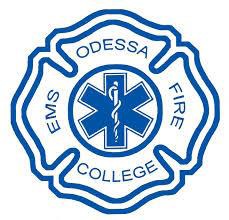 Odessa College EMSP-Paramedic Program Admissions GuideContact Information:Director: Edward Jones, LP, NREMT-P, BSSenior Dean: Allisa Cornelius, MSN, RNPrerequisite RequirementsEMSP-Paramedic Program applicants are required to have successfully completed the following prerequisite courses listed on an official transcript from an approved higher education institution or other military institution prior to starting the application/ranking process. Students who have not completed these requirements during the initial application deadline will be placed on a waiting list pending proof of completion and students are responsible for updating information with the program. Incomplete applications will not be ranked until all Prerequisites Requirements are met. The department director must approve course substitutions.PSYC  1300 Learning FrameworkBIOL   2401 Human Anatomy & PhysiologyBIOL   2402 Human Anatomy & PhysiologyHPRS 1106 Essentials of Medical TerminologyMust hold a current EMT-B certificationGeneral RequirementsEMSP-Paramedic Program applicants are required to complete and pass the Test of Essential Academic Skills (TEAS) V (AH-Category G) or Texas Success Initiative Assessment (TSIA) is an option during the application/ranking process. Students who have not completed this requirement during the initial application deadline will be placed on a waiting list pending proof of completion and students are responsible for updating information with the program. Incomplete applications will not be ranked until all general requirements are met.Applicants for the Emergency Medical Services Professional (EMSP) Paramedic Program must satisfy minimum criteria in order to be eligible for consideration of ranking.EMSP-Paramedic Program applicants are required to meet all the following:Enrolled at Odessa College as a Credit StudentTEAS V (AH-Category L) or TSIA compliantMinimum cumulative GPA of 2.5 is required which will be based on prior prerequisite courses accepted for the EMSP-Paramedic Program plan of study based on 4.0 scaleInterview with EMSP Faculty using Job FitAssessment ThresholdsMinimum required TEAS V (AH-Category L) scores for EMSP-Paramedic Program. The TEAS V (AH- Category L) testing requirements and fees are provided by the Odessa College Testing Center at 432- 335-6620. TEAS V (AH-Category L) scores below the minimum requirements may result in additional developmental course requirements and/or TEAS V (AH-Category L) retesting requirements. Three attempts are acceptable following the testing center guidelines.Reading 70Math 67English 58Minimum required TSI Assessment scores for EMSP-Paramedic Program. The TSIA testing requirements and fees are provided by the Odessa College Testing Center at 432-335-6620. TSIA scores below the minimum requirements may result in additional developmental course requirements and/or TSIA retesting requirements. Three attempts are acceptable following the testing center guidelines.Reading 351Math 350Writing 340Ranking ProtocolsIt is required that all prerequisite courses, as well as highly recommended that some general education courses within the degree plan be completed on a transcript prior to ranking for it to be competitive.Ranking courses within the degree plan is a good measure in which performance most reliably predicts future ability to perform successfully in the program. The ranking GPA is calculated based on the following courses. In addition, each course grade earns the following; A=3 points, B=2 points, C=1 point, D=not accepted. Substitution courses with a grade of “P or S” or passing equals 1 point.Deadlines for Completing Specialized Admissions RequirementsInitial application period is October for the following Spring semester. A second application period will be conducted in January prior to the start of the Spring semester for incomplete applications submitted after the October application period.Pre-program Specific RequirementsApplicants for the EMSP-Paramedic Program must also meet all pre-program specific requirements prior to qualifying for ranking. The following is required for all applicants:Must complete the OC Admissions Application and gain acceptance to the college before applying to the programCompleted the application Health FormMeet current immunization requirementsProvide proof of health insurance which must be maintained throughout the programCompleted Physical ExamBackground Check (applicant with a criminal history requires a pre-screening petition sent to the Texas Department of State Health Services for review prior enrolling in an EMS education course)Additional InformationProgram Start Dates: Spring (January)Maximum Students Admitted: 12 students/cohortUpon successful completion of all prerequisite EMSP courses and/or Level I-Paramedic EMSP courses with a minimum grade of “C” in each course, the student will receive a coursecompletion certificate issued by the TDSHS approved Program Director and Coordinator which isrequired for eligibility to test for certification with the National Registry of Emergency Medical Technicians.Students will be expected to pay the fees that are associated with program requirements.Post Admissions RequirementsStudents are responsible for the following requirements AFTER accepting a seat in the program:PROGRAM ORIENTATION: one day in person orientation.CLINICAL ORIENTATION (Online): Renew annually.HIPAA TRAINING: HIPAA Access Online. Renew annually. Uniforms, Specialized Equipment, Lab Supplies and Liability Insurance required for clinical and field internships.URINE DRUG SCREEN: This requirement will be completed by student prior to participating in clinical/internship activities. The student will not be able to go to the clinical areas/healthcare facilities until cleared. Please wait for instructions from the EMSP-Paramedic Program. Students who cannot participate in clinical/field activities due to adverse activities revealed through substance abuse testing will complete course and program requirements.Current Healthcare Professional CPR/AED Certification (Must be from American Heart Association Healthcare Provider) Please wait for instructions from the EMSP-Paramedic Program.Must adhere to the Odessa College EMSP uniform policy.Point Ranking SystemPoints are calculated based upon the following criteria:Prerequisite Courses	up to 12 points General Education Courses up to 18 points TSIA or TEAS V Test	up to 30 pointsGPA (4.0 scale)	up to 20 pointsInterview	up to 20 pointsTotal	up to 100 pointsNOTE: Five Program Points will be awarded to the total points for any student who successfully completed the EMT-Basic program at Odessa College within 1 year of application.Prerequisite CoursesEMSP 1501 Emergency Medical Technician-BasicEMSP 1160 Clinical-Emergency Medical Technology/TechnicianBIOL 2404 Human Anatomy & PhysiologyHPRS 1106 Essentials of Medical TerminologyGeneral Education CoursesBCIS 1305 Business Computer ApplicationsPSYC Choice of 5 courses from the current degree planENGL ChooseMATH 1314 College AlgebraGOVT Choice of 2 courses from the current degree planLanguage, Philosophy & Culture Choice of several courses from the current degree plan* A=3 points, B=2 points, C=1 point, P=1 point, D=not accepted.TEAS V test (AH-Category L) scores are valid for five (5) years and only the most recent test score will be used.Official TSI assessment scores are valid for five (5) years and only the most recent test score will be used. Students with exemptions/waivers approved by Odessa College will be awarded 4 points.Grade Point Average (GPA)The GPA will be taken from the 11 college credit hours that meet the prerequisite course requirement. The cumulative grade point average of 2.5 (4.0 system) will be based only on courses completed within the EMSP-Paramedic Program plan of study for prerequisite courses including course substitutions.Interview ProcessUp to 20 points based on applicant interview using Job Fit.The Odessa College Paramedic program is approved by the Texas Department of State Health Service and accredited by the Committee on Accreditation for the EMS Professions.Odessa College does not discriminate on the basis of race, color, national origin, religion, gender, age, disability, veteran status, sexual orientation or gender identity.SCORE (AH-L)Points Awarded (Reading)85-891080-84875-79670-744SCOREPoints Awarded (Math)82-861077- 81872- 76667-714SCOREPoints Awarded (English)73-771068-72863-67658-624SCOREPointsAwarded (Reading)380-39010370- 3798360-3696351-3594SCOREPointsAwarded (Math)380-39010370- 3798360- 3696350-3594SCOREPoints Awarded(Writing)379-39010366-3788353-3656340-3524GPAPoints Awarded3.7 - 4.0203.5 -3.69183.3 - 3.49163.1 - 3.29142.9 - 3.09122.7 – 2.89102.5 - 2.698≤ 2.490